MODELO DE ESCOPO DE TRABALHO DE SOFTWARE    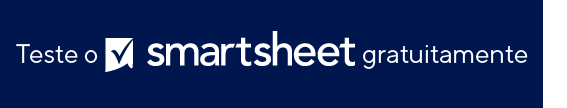 PRODUTOS DO PROJETO DE SOFTWAREAPROVAÇÃO E COMENTÁRIOSNOME DO PROJETONOME DA EMPRESACONTATOTELEFONEE-MAILENDEREÇO DA EMPRESA PARA CORRESPONDÊNCIALOCAL DO PROJETOAUTORDATAESCOPO DE TRABALHO DE SOFTWAREO que o projeto envolve? Quais são os métodos de entrega?EXCLUSÕESMARCOS DE SOFTWAREMARCOS DE SOFTWAREMARCOS DE SOFTWAREMARCOS DE SOFTWAREDATA DE ENTREGATAREFAPRODUTOS NECESSÁRIOSSERVIÇOS NECESSÁRIOSCICLO DE VIDA DO DESENVOLVIMENTO DE SOFTWARE (SDLC) CICLO DE VIDA DO DESENVOLVIMENTO DE SOFTWARE (SDLC) CICLO DE VIDA DO DESENVOLVIMENTO DE SOFTWARE (SDLC) CICLO DE VIDA DO DESENVOLVIMENTO DE SOFTWARE (SDLC) CICLO DE VIDA DO DESENVOLVIMENTO DE SOFTWARE (SDLC) TAREFADESCRIÇÃODESCRIÇÃODESCRIÇÃOCUSTOS US$                    -    US$                    -    US$                    -    US$                    -    US$                    -    US$                    -    US$                    -    US$                    -    US$                    -   TOTAL US$                    -   CONTINGÊNCIACONTINGÊNCIACONTINGÊNCIA10% US$                    -   COLETA DE REQUISITOS DE SOFTWARECOLETA DE REQUISITOS DE SOFTWARECOLETA DE REQUISITOS DE SOFTWARECOLETA DE REQUISITOS DE SOFTWARECOLETA DE REQUISITOS DE SOFTWARETAREFADESCRIÇÃODESCRIÇÃODESCRIÇÃOCUSTOS US$                    -    US$                    -    US$                    -    US$                    -    US$                    -    US$                    -    US$                    -   TOTAL US$                    -   CONTINGÊNCIACONTINGÊNCIACONTINGÊNCIA10% US$                    -   DESIGN DO SOFTWARE DESIGN DO SOFTWARE DESIGN DO SOFTWARE DESIGN DO SOFTWARE DESIGN DO SOFTWARE TAREFADESCRIÇÃODESCRIÇÃODESCRIÇÃOCUSTOS US$                    -    US$                    -    US$                    -    US$                    -    US$                    -    US$                    -    US$                    -   TOTAL US$                    -   CONTINGÊNCIACONTINGÊNCIACONTINGÊNCIA10% US$                    -   DESENVOLVIMENTO DE SOFTWARE DESENVOLVIMENTO DE SOFTWARE DESENVOLVIMENTO DE SOFTWARE DESENVOLVIMENTO DE SOFTWARE DESENVOLVIMENTO DE SOFTWARE TAREFADESCRIÇÃODESCRIÇÃODESCRIÇÃOCUSTOS US$                    -    US$                    -    US$                    -    US$                    -    US$                    -    US$                    -    US$                    -    US$                    -    US$                    -   TOTAL US$                    -   CONTINGÊNCIACONTINGÊNCIACONTINGÊNCIA10% US$                    -   TESTE E INTEGRAÇÃO DE SOFTWARE TESTE E INTEGRAÇÃO DE SOFTWARE TESTE E INTEGRAÇÃO DE SOFTWARE TESTE E INTEGRAÇÃO DE SOFTWARE TESTE E INTEGRAÇÃO DE SOFTWARE TAREFADESCRIÇÃODESCRIÇÃODESCRIÇÃOCUSTOS US$                    -    US$                    -    US$                    -    US$                    -    US$                    -    US$                    -    US$                    -   TOTAL US$                    -   CONTINGÊNCIACONTINGÊNCIACONTINGÊNCIA10% US$                    -   IMPLANTAÇÃO DE SOFTWARE IMPLANTAÇÃO DE SOFTWARE IMPLANTAÇÃO DE SOFTWARE IMPLANTAÇÃO DE SOFTWARE IMPLANTAÇÃO DE SOFTWARE TAREFADESCRIÇÃODESCRIÇÃODESCRIÇÃOCUSTOS US$                    -    US$                    -    US$                    -    US$                    -    US$                    -    US$                    -    US$                    -    US$                    -    US$                    -   TOTAL US$                    -   CONTINGÊNCIACONTINGÊNCIACONTINGÊNCIA10% US$                    -   OPERACIONALIZAÇÃO E MANUTENÇÃO DE SOFTWARE OPERACIONALIZAÇÃO E MANUTENÇÃO DE SOFTWARE OPERACIONALIZAÇÃO E MANUTENÇÃO DE SOFTWARE OPERACIONALIZAÇÃO E MANUTENÇÃO DE SOFTWARE OPERACIONALIZAÇÃO E MANUTENÇÃO DE SOFTWARE TAREFADESCRIÇÃODESCRIÇÃODESCRIÇÃOCUSTOS US$                    -    US$                    -    US$                    -    US$                    -    US$                    -    US$                    -    US$                    -   TOTAL US$                    -   CONTINGÊNCIACONTINGÊNCIACONTINGÊNCIA10% US$                    -   GARANTIA DE QUALIDADE DE SOFTWARE GARANTIA DE QUALIDADE DE SOFTWARE GARANTIA DE QUALIDADE DE SOFTWARE GARANTIA DE QUALIDADE DE SOFTWARE GARANTIA DE QUALIDADE DE SOFTWARE TAREFADESCRIÇÃODESCRIÇÃODESCRIÇÃOCUSTOS US$                    -    US$                    -    US$                    -    US$                    -    US$                    -    US$                    -    US$                    -    US$                    -    US$                    -   TOTAL US$                    -   CONTINGÊNCIACONTINGÊNCIACONTINGÊNCIA10% US$                    -   PESQUISA DE USUÁRIOS DO SOFTWARE/PESQUISA DE EXPERIÊNCIA DO USUÁRIO (UX) PESQUISA DE USUÁRIOS DO SOFTWARE/PESQUISA DE EXPERIÊNCIA DO USUÁRIO (UX) PESQUISA DE USUÁRIOS DO SOFTWARE/PESQUISA DE EXPERIÊNCIA DO USUÁRIO (UX) PESQUISA DE USUÁRIOS DO SOFTWARE/PESQUISA DE EXPERIÊNCIA DO USUÁRIO (UX) PESQUISA DE USUÁRIOS DO SOFTWARE/PESQUISA DE EXPERIÊNCIA DO USUÁRIO (UX) TAREFADESCRIÇÃODESCRIÇÃODESCRIÇÃOCUSTOS US$                    -    US$                    -    US$                    -    US$                    -    US$                    -    US$                    -    US$                    -   TOTAL US$                    -   CONTINGÊNCIACONTINGÊNCIACONTINGÊNCIA10% US$                    -   PLANEJAMENTO DE ROTEIRO DE SOFTWARE PLANEJAMENTO DE ROTEIRO DE SOFTWARE PLANEJAMENTO DE ROTEIRO DE SOFTWARE PLANEJAMENTO DE ROTEIRO DE SOFTWARE PLANEJAMENTO DE ROTEIRO DE SOFTWARE TAREFADESCRIÇÃODESCRIÇÃODESCRIÇÃOCUSTOS US$                    -    US$                    -    US$                    -    US$                    -    US$                    -    US$                    -    US$                    -    US$                    -    US$                    -   TOTAL US$                    -   CONTINGÊNCIACONTINGÊNCIACONTINGÊNCIA10% US$                    -   CONSIDERAÇÕES DA METODOLOGIA ÁGIL OU WATERFALL DE SOFTWARE CONSIDERAÇÕES DA METODOLOGIA ÁGIL OU WATERFALL DE SOFTWARE CONSIDERAÇÕES DA METODOLOGIA ÁGIL OU WATERFALL DE SOFTWARE CONSIDERAÇÕES DA METODOLOGIA ÁGIL OU WATERFALL DE SOFTWARE CONSIDERAÇÕES DA METODOLOGIA ÁGIL OU WATERFALL DE SOFTWARE TAREFADESCRIÇÃODESCRIÇÃODESCRIÇÃOCUSTOS US$                    -    US$                    -    US$                    -    US$                    -    US$                    -    US$                    -    US$                    -   TOTAL US$                    -   CONTINGÊNCIACONTINGÊNCIACONTINGÊNCIA10% US$                    -   ATENDIMENTO AO CLIENTE DO SOFTWARE ATENDIMENTO AO CLIENTE DO SOFTWARE ATENDIMENTO AO CLIENTE DO SOFTWARE ATENDIMENTO AO CLIENTE DO SOFTWARE ATENDIMENTO AO CLIENTE DO SOFTWARE TAREFADESCRIÇÃODESCRIÇÃODESCRIÇÃOCUSTOS US$                    -    US$                    -    US$                    -    US$                    -    US$                    -    US$                    -    US$                    -    US$                    -    US$                    -   TOTAL US$                    -   CONTINGÊNCIACONTINGÊNCIACONTINGÊNCIA10% US$                    -   OUTROS OUTROS OUTROS OUTROS OUTROS TAREFADESCRIÇÃODESCRIÇÃODESCRIÇÃOCUSTOS US$                    -    US$                    -    US$                    -    US$                    -    US$                    -    US$                    -    US$                    -   TOTAL US$                    -   CONTINGÊNCIACONTINGÊNCIACONTINGÊNCIA10% US$                    -   TERMOS E CONDIÇÕES DE PAGAMENTOPROPRIETÁRIO DO PROJETOASSINATURADATAGERENTE DO PROJETOASSINATURADATAAVISO DE ISENÇÃO DE RESPONSABILIDADEQualquer artigo, modelo ou informação fornecidos pela Smartsheet no site são apenas para referência. Embora nos esforcemos para manter as informações atualizadas e corretas, não fornecemos garantia de qualquer natureza, seja explícita ou implícita, a respeito da integridade, precisão, confiabilidade, adequação ou disponibilidade do site ou das informações, artigos, modelos ou gráficos contidos no site. Portanto, toda confiança que você depositar nessas informações será estritamente por sua própria conta e risco.